Aanmeld formulier Truffel Ceremonie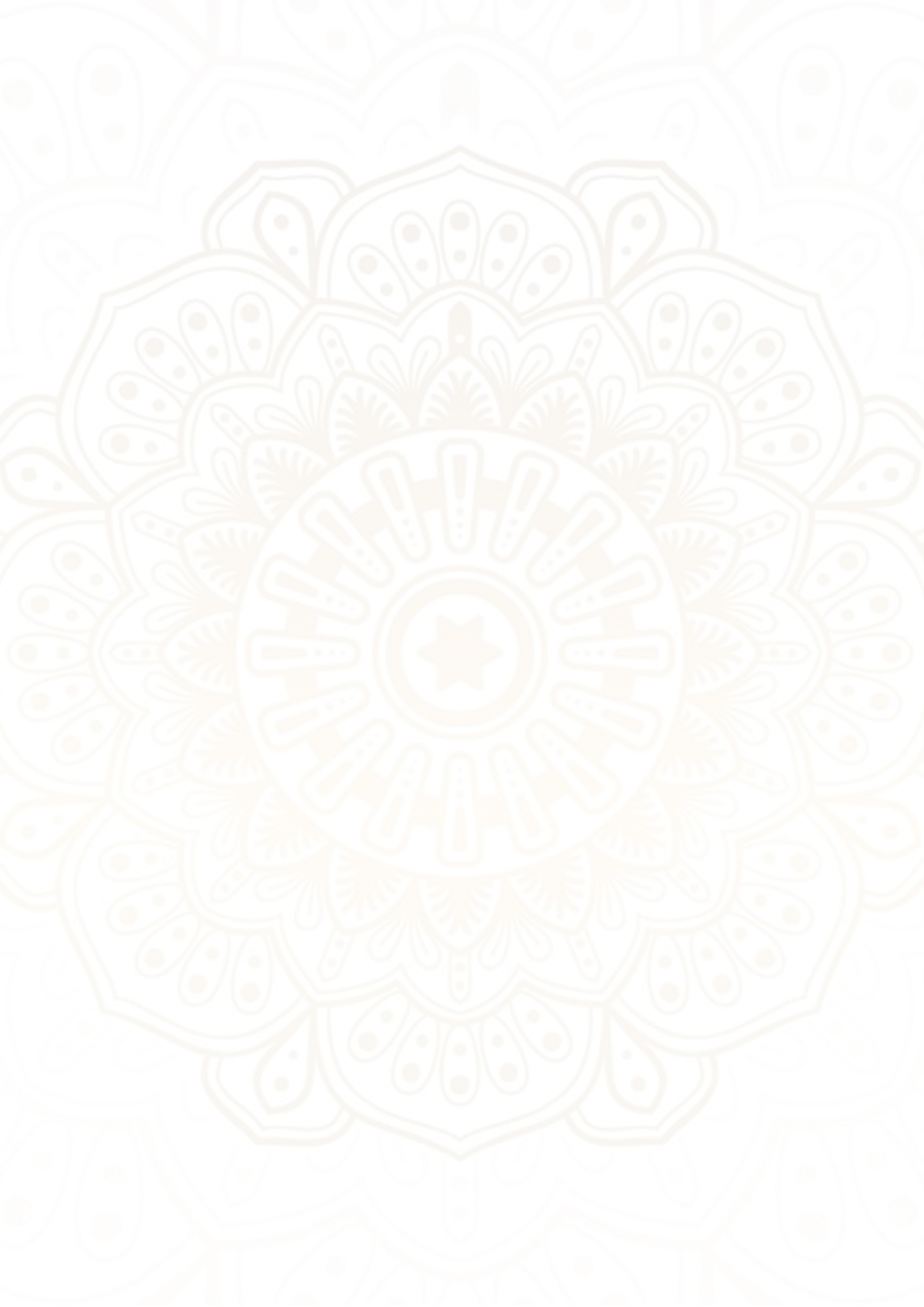 NAW-gegevensNaam:			……………………………………Adres:			……………………………………Geboortedatum:		……………………………………Emailadres:		…………………@………………Telefoonnr.:		……………………………………Geslacht:		M/VMoedertaal:		……………………………………Datum Ceremonie:	DD/MM/JJJJGEZONDHEIDSINFORMATIEHeb je een lichamelijke of geestelijke aandoening? 
Zo ja, welke?………………………………………………………………………………………………………………………………………………Heb jij, of directe familieleden, één of meer van de volgende gezondheidsklachten (gehad)?Psychose / bipolaire stoornis / borderline / schizofrenie / manie / waanideeën / ernstige angst / ernstige depressie / suicidale gedachten Indien ja, welke, wanneer en onder welke omstandigheden?………………………………………………………………………………………………………………………………………………Ben je momenteel onder behandeling van een arts of therapeut? 
Zo ja, waarvoor?………………………………………………………………………………………………………………………………………………Gebruik je medicijnen en/of alternatieve geneesmiddelen? (ook neusspray of pijnstillers)………………………………………………………………………………………………………………………………………………Heb je een hoge bloeddruk en/of hartkwalen (gehad)? ………………………………………………………………………………………………………………………………………………Heb jij voedselintoleranties en/of een voedselallergie?
Zo ja, welke en hoe ernstig zijn deze?………………………………………………………………………………………………………………………………………………Zijn er verder nog bijzonderheden van fysieke, mentale of emotionele aard die voor ons belangrijk zouden kunnen zijn om te weten?………………………………………………………………………………………………………………………………………………………………………………………………………………………………………………………………………………………………ERVARINGHeb je wel eens synthetische drugs (bv. Amfetamine/ MDMA (XTC)/ 2C-B. etc) gebruikt? 
Zo ja, hoe heb jij dit ervaren?………………………………………………………………………………………………………………………………………………Gebruik je momenteel alcohol en/of (plantaardige) (soft)drugs? 
Zo ja, wat, hoeveel en hoe vaak?………………………………………………………………………………………………………………………………………………Heb je ervaring met Ayahuasca (DMT) of andere psychoactieve drugs? 
Zo ja, hoe heb jij dit ervaren?………………………………………………………………………………………………………………………………………………………………………………………………………………………………………………………………………………………………MOTIVATIEWat is jouw motivatie om aan onze Truffel Ceremonie deel te nemen? In welk levensthema wil jij verheldering, wat zou je eventueel willen helen en/of welke inzichten zou je willen verkrijgen?………………………………………………………………………………………………………………………………………………………………………………………………………………………………………………………………………………………………Ik verklaar dat ik dit formulier volledig en naar waarheid heb ingevuld.Naam:			……………………………………Datum:			DD/MM/JJJJ
Handtekening:		……………………………………